Novel Review: Asking Questions
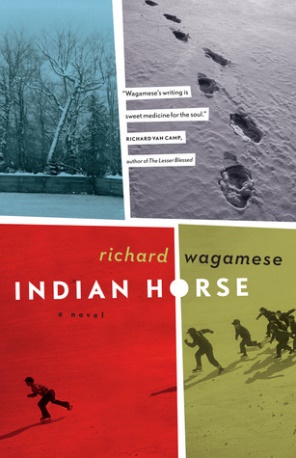 1. Ask      As a form of review, you will be generating a series of questions that yield higher order thinking. Use the Q-chart to guide your thinking. The requirements are outlined below.3 fact based questions— level 1 & 2 thinking5 prediction/analysis/synthesis type questions—level 3 & 4 thinkingWhen you are generating questions, consider the following:plotsettinglanguagecharacterizationnarrationwriting styleconflictthemeshistorical context2. Answer    When you have formulated your complete list of polished questions, choose one of the prediction/analysis/synthesis questions and answer it fully. Your answer should include deep analysis, and ensure you are answering the question: so what?3. Present     You will be presenting your work to the class. First, you will present the answer to your chosen question. In your presentation you should be modeling deeper and extended thinking, by sharing your answer. Speak to the class, don’t read from your notes. Next, present your other four prediction/analysis/synthesis questions and have a brief discussion with the class about how you might answer these questions. Prompt your classmates by probing their thinking. Ask them, so what?